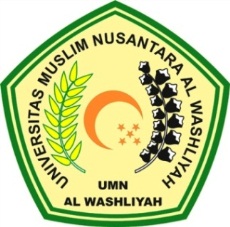 LEMBAR PERSETUJUAN SKRIPSINama 	:	Desy MaisyarohNPM 	:	163224096Fakultas	:	EkonomiProgram Studi 	:	AkuntansiJenjang Pendidikan 	:	Strata Satu (S-1)Judul Skripsi 	:	Analisis Sistem Penerimaan Dan Pengeluaran Kas Dalam Mendukung Efektivitas Pengendalian Intern (Studi Kasus Hotel Pardede Medan)Pembimbing I						Pembimbing IIShita Tiara, SE.,Ak.,M.Si	   	             Reza Hanafi Lubis,SE.,M.Si NIDN : 0120126503					      NIDN : 0106118702Diuji pada tanggal	:Yudisium 		:Panitia Ujian 	Ketua 							Sekretaris H. Hardi Mulyono, SE., M.AP		       	     Tiara, SE.,Ak.,M.Si	      NIDN : 0111116303					     NIDN : 0120126503